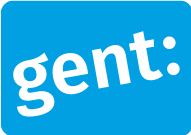 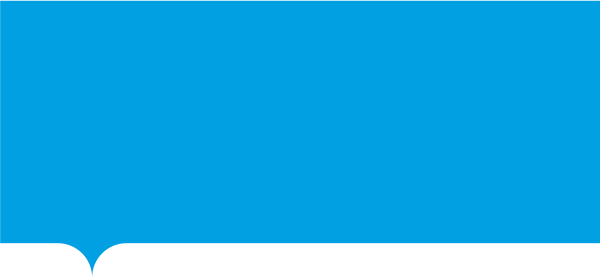 Waarvoor dient dit formulier?Stad Gent wil door middel van deze subsidie milieuvriendelijke verplaatsingen stimuleren en het voordelige effect ervan op het leefmilieu verhogen. Met dit formulier kunnen particulieren en vzw’s of door de Stad Gent erkende autodeelorganisaties uit Gent een subsidie aanvragen voor de aankoop of lease van een nieuwe elektrische of CNG deelwagen. Elke aanvraag wordt beoordeeld op basis van het subsidiereglement geldend op het moment van de aanvraag. Lees het subsidiereglement aandachtig door. Welk type wagen heb je aangekocht of geleast?Geef de naam van de autodeelorganisatie die je wagen zal delen.   Vul het rekeningnummer in. |Voorbeeld: BE68 5390 0754 7034Vraag je de subsidie aan als Vul je persoonlijke gegevens in. ǀ Voorbeeld: 80.01.03-231.05. Je vindt je rijksregisternummer op de achterkant van je identiteitskaart.Ga naar vraag 8.Vul de gegevens van je vzw of autodeelorganisatie in.| Indien van toepassingǀ Voorbeeld: 0123.456.789Vul in hoe we je indien nodig kunnen bereiken.Voeg de onderstaande bijlage(n) bij dit formulier.Stad Gent mag me informeren of bevragen over thema’s gerelateerd aan duurzaamheid, klimaatneutraliteit of het voorwerp waarvoor ik deze subsidie aanvraag. 
 ja neeKruis onderstaande verklaring aan. Met respect voor uw privacy.De Stad Gent behandelt de persoonsgegevens die je invult met respect voor je privacy. We volgen hiervoor de Algemene Verordening Gegevensbescherming. Waarvoor, met wie en hoe lang?Als je de gegevens verzendt, geef je ons toestemming om ze te gebruiken voor het behandelen van je subsidieaanvraag voor een elektrische of CNG-wagen. Je persoonsgegevens worden enkel door de Dienst Milieu en Klimaat gebruikt. We bewaren je persoonsgegevens tot 10 jaar na afsluiten van je dossier. Je rechten.Je hebt altijd het recht om je gegevens in te zien en om foute gegevens aan te passen. In sommige gevallen kun je ook je gegevens laten wissen. Wil je je beroepen op deze rechten? Dat kan via het contactformulier op de privacypagina op www.stad.gent. 
Vermoed je dat iemand je persoonsgegevens onrechtmatig gebruikt? Meld het ons via privacy@stad.gent. Je hebt ook het recht om klacht in te dienen bij de Vlaamse Toezichtcommissie voor de verwerking van persoonsgegevens. Meer informatie over je rechten en privacy vind je op de privacypagina op www.stad.gent. De Dienst Milieu en Klimaat registreert je aanvraag. Je ontvangt een ontvangstbewijs met vermelding van je dossiernummer. Indien je geen ontvangstbewijs krijgt binnen een termijn van 3 weken, neem je best contact op met de Dienst Milieu en Klimaat. Opsturen Persoonlijk afgevenPersoonlijk afgevenMeer infot.a.v. Dienst Milieu en KlimaatBotermarkt 19000 GentWoodrow Wilsonplein 19000 Gentvan 9u tot 12.30 uur, woensdag ook van 14 tot 16 uur, dinsdag ook op afspraak tussen 16.30 en 19 uurGesloten: donderdag en zaterdagWoodrow Wilsonplein 19000 Gentvan 9u tot 12.30 uur, woensdag ook van 14 tot 16 uur, dinsdag ook op afspraak tussen 16.30 en 19 uurGesloten: donderdag en zaterdagtel.: 09 268 23 00milieuenklimaat@stad.gentDit formulier is geldig sinds 1 oktober 2019Dit formulier is geldig sinds 1 oktober 2019Informatie ivm de deelwagen een elektrische wagen een CNG wagenautodeelorganisatie:  Informatie over de aanvragerrekeningnummer IBAN:   particulier. Ga naar vraag 6. vzw. Ga naar vraag 7.  autodeelorganisatie. Ga naar vraag 7.straat en nummer/bus: postcode en gemeente: rijksregisternummer:  naam organisatie:  website: adres maatschappelijke zetel:  adres maatschappelijke zetel:  ondernemingsnummer:  voornaam:  achternaam:  telefoon of gsm: e-mailadres:Verplichte bijlagen de bestelbon van je elektrische of CNG-deelwagen of het leasecontractOndertekening Ik heb alle gegevens volledig en correct ingevuld.Hoe gaat het nu verder met dit formulier?(einde formulier)